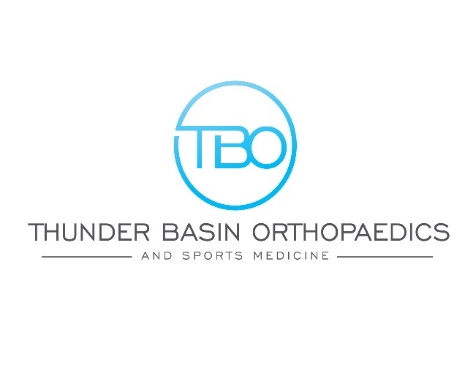           Name: ____________________________   Date:____________________	   

Height:_____ft_____in		Weight:_______lbs	Gender:___________	Pharmacy:________________________
Primary Doctor Name and City, State:___________________________________________________________________                                                              
Referring Doctor’s Name and City, State:________________________________________________________________
Why are you seeing the doctor today?___________________________________________________________________Is this visit for an injury?         Yes         No       DATE of Injury:_____________________________________________ How long has the pain/problem been present?_____________________________________________________________Has the pain/problem worsened recently?       No     Yes, how recently? _______________________________________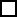 What is the quality of the pain?                     Sharp        Burning         Dull        AchingHow severe is the pain at the location described above?         No pain	         Mild	Moderate         SevereWhat makes the pain/problem better?____________________________________________________________What makes the pain/problem worse?___________________________________________________________Is the pain (check all that apply):      Continuous	       Activity-related	       Night pain	            UnpredictableDid this problem start at work?             Yes                 No       Have you missed work because of this problem?          Yes                 No       Have you already filed or will you file a Workers’ Compensation claim?         Yes                 No       What treatments have you tried?         I Have not tried any treatments for this problem.      Other: _________________________________________________________________________________________Previous physicians seen for this problem:              I have not seen another physician for this problem.
Are you currently under a pain contract with another physician?       No	 	Yes. Please describe below.__________________________________________________________________________________________

X-rays and Tests for this problem:      I have not had any x-rays or tests for this problem.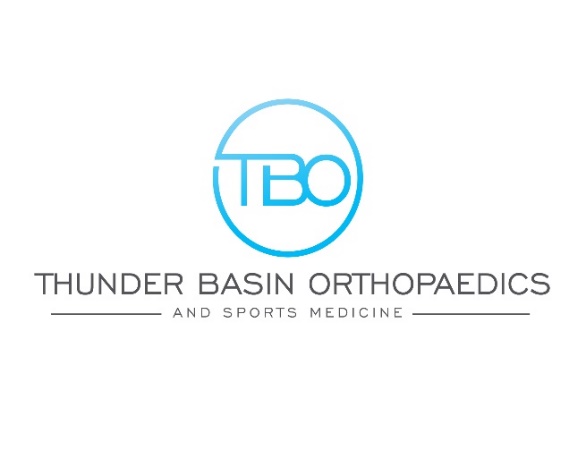 									Today’s Date:________________________

Patient Legal Name: ___________________________________________Preferred/Nickname:_____________________Date of Birth:__________________   Age:_________   Pharmacy:____________________________________________
Patient Demographics:
Mailing/Physical Address ______________________________ City_________________ State ________ Zip _________
Home Phone: ____________________ Cell Phone:_______________________ Marital Status:_____________________
Social Security Number ________________________ Email Address__________________________________________
Emergency Contact __________________________Relation___________________ Phone________________________Patient Employment:
Employer _______________________________Job Title:____________________________   Full Time   Part Time
City ________________________________ State ___________ Zip _______________ Phone _____________________

Guarantor Information—Person Responsible for Medical Expenses
Name________________________________ Relationship ______________________Date of Birth _________________ Phone Number  _____________________________  Social Security Number ___________________________________
Mailing Address:____________________________________________________________________________________
City _________________________________________ State ________________________ Zip ____________________ Insurance
Insurance Company _________________________________________________________________________________
Policy Holder Name and Date of Birth: __________________________________________________________________
Policy Holder Place of Employment_____________________________________________________________________Insurance Company _________________________________________________________________________________
Policy Holder Name and Date of Birth: __________________________________________________________________
Policy Holder Place of Employment_____________________________________________________________________Consent
Please check one or more of the following and sign below:  Please do not discuss my medical information with anyone except myself.  I give TBO permission to give information and medical documentation to my employer.
Company Name__________________________ Contact Name__________________________ Title________________  I give Thunder Basin Orthopaedics and Sports Medicine permission to give the following person/persons information on my medical condition and treatment to:*Please list names below besides yourself*Name____________________________________ Relationship __________________Phone#______________________

Name____________________________________ Relationship __________________Phone #_____________________
Patient Signature:_____________________________________________Date:__________________________________
Name: ____________________________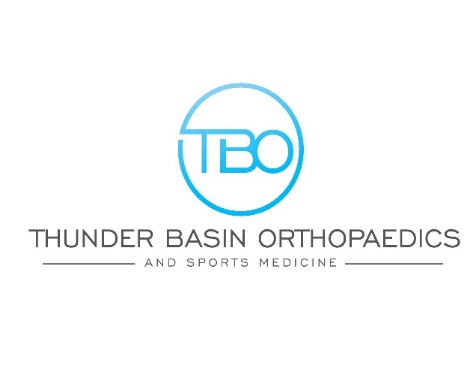 PAST MEDICAL HISTORY: check all that apply:Heart attackHeart failureAbnormal heartbeatHigh blood pressureStrokeBlood clot in legsBlood clot in lungsPoor circulationHigh cholesterolNeuropathy to handsNeuropathy to feetCancerAsthmaCOPDEmphysemaTuberculosisThyroidStomach ulcersGastric refluxHerniaKidney failureKidney stonesRheumatoid arthritisOsteoarthritisOsteoporosisGoutCirrhosisHepatitis (A, B, or C)HIV/AIDSBleeding disorderAnemiaDepressionADHDSeizuresMigrainesCerebral palsyDowns syndromeSpina bifidaNeurofibromatosisDiabetesA1C__________Glucose __________PAST SURGICAL HISTORY: Have you ever had general anesthesia?  YES / NOIf YES, have you ever had problems related to this? YES / NOPlease explain any problems related to general anesthesia:___________________________________________________SOCIAL HISTORY:Work status:WorkingHomemakerUnemployedDisabledOn leaveRetired Out on Work Comp                                          StudentOccupation: _______________________________________________________________________________________Marital status:SingleMarriedDivorcedWidowedTobacco use:      Are you currently smoking?YesNo      If yes, how many packs a day? __________ How many years? __________       Have you quit smoking?YesNo      If yes, when did you quit? __________ How many years did you smoke? _________      How many packs a day did you previously smoke? __________      Do you use other forms of tobacco?YesNo      If yes, what forms? ____________________Alcohol use:NeverRareSocialAlcoholicRecovering alcoholic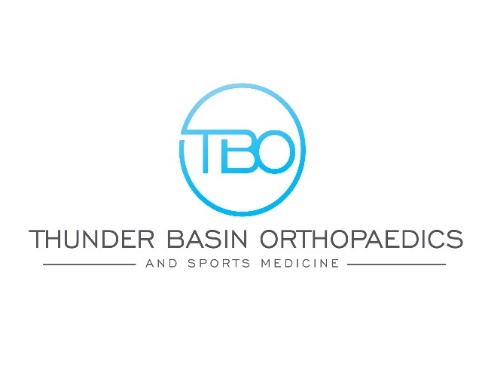                      Name: ____________________________Illegal Drug Use:NeverIn the pastCurrently  - Using___________________________FAMILY HISTORY:  check all that applyHeart problemsSeizuresGoutAlcoholismDiabetesCancer:_____________Kidney problemsLung problemsBlood clots(legs or lungs)ArthritisHigh blood pressureBleeding problemsMental illnessRheumatoid ArthritisOther Auto-immune Disorder______________Other________________REVIEW OF SYSTEMS: in the past 30 days have you experienced any of the following? FeverChillsWeight Loss/Weight GainFatigue Poor AppetiteRashItchingHearing LossTinnitusEar PainEar DischargeNose BleedsCongestionSinus PainSore ThroatToothache/Dental IssuesTrouble SwallowingSwollen GlandsVision Changes/BlurredDouble VisionPhotophobia/Light SensitivityEye PainEye DischargeEye RednessChest painPalpitationsOrthopnea/Hard to breathe laying downLower Leg PainLeg SwellingPND/Sleep ApneaCoughHemoptysis/Coughing up bloodSputum productionShortness of breathwheezingHeartburnNauseaVomitingAbdominal PainDiarrheaConstipationBlood in stool/black stoolPain w UrinationUrination UrgencyFrequent UrinationBlood in UrineFlank painMuscle PainNeck PainBack PainJoint PainFallsEasy bruise/bleedEnvironmental/Seasonal AllergiesThirsty all the timeDizzinessHeadachesTinglingTremorSensory changeSpeech ChangeFocal weaknessWeaknessSeizuresLoss of Consciousness/BlackoutsDepressionSuicidal ideasSubstance abuseHallucinationsNervous/AnxiousInsomniaMemory lossOther ________________MEDICATIONS (prescribed and over the counter):     I take no medicationsALLERGIES TO MEDICATIONS:       I have no allergies    Physical Therapy/Exercise    TENS unit    Narcotic medications    Cast/boot    Massage/Ultrasound    Traction    Anti-inflammatories    Orthotics    Manipulation    Surgery    Steroid injections    BracesPhysicianSpecialtyCityTreatmentResultsDateLocation    X-Rays    MRI    CT Scan    Bone Scan    OtherOperation: Date:Surgeon/Hospital:Name Of MedicationDoseReasonName of MedicationsReaction (rash, swelling, stomach upset, nausea, etc)